Skt. NikolaiMenighedsråd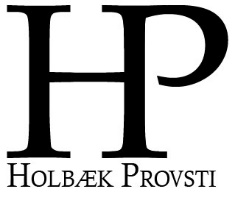 Opgørelse over udgifter Dato: 24. november 2023_______________________		________________________________Beløbsmodtagers underskrift			AttesteretBilag vedhæftes. Afleveres senest en måned efter at udgiften har været afholdt.          RS12-2016Navn: Reg.nr:	Konto: KonteringSkriv hvad det vedrørerBilagDatoTekst (godtgørelse af)BeløbFx kirkegård, konf. undervisning….	I alt    